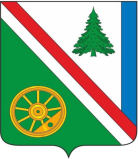 20.11.2023г. №1123РОССИЙСКАЯ ФЕДЕРАЦИЯИРКУТСКАЯ ОБЛАСТЬБРАТСКИЙ РАЙОНВИХОРЕВСКОЕ МУНИЦИПАЛЬНОЕ ОБРАЗОВАНИЕАДМИНИСТРАЦИЯПОСТАНОВЛЕНИЕОБ УТВЕРЖДЕНИИ ПОРЯДКА СОСТАВЛЕНИЯ АКТА ОБСЛЕДОВАНИЯ МЕСТА (ПЛОЩАДКИ) НАКОПЛЕНИЯ ТВЕРДЫХ КОММУНАЛЬНЫХ ОТХОДОВ НА ТЕРРИТОРИИ ВИХОРЕВСКОГО ГОРОДСКОГО ПОСЕЛЕНИЯ 	В соответствии с Федеральным законом от 06.10.2003г. №131-ФЗ «Об общих принципах организации местного самоуправления в Российской Федерации», Федеральным законом от 27.07.2010г. №210-ФЗ «Об организации предоставления государственных и муниципальных услуг», Федеральным законом от 24.06.1998г. №89-ФЗ «Об отходах производства и потребления», Постановлением Правительства Российской Федерации от 31.08.2018г. №1039 «Об утверждении Правил обустройства мест (площадок) накопления твердых коммунальных отходов и ведения их реестра», Уставом Вихоревского муниципального образования, постановлением администрации Вихоревского городского поселения от 20.11.2023г. №1122 «Об утверждении административного регламента предоставления муниципальной услуги «Принятие решения о включении сведений о месте (площадке) накопления твердых коммунальных отходов на территории Вихоревского городского поселения в реестр мест (площадок) накопления твердых коммунальных отходов на территории Вихоревского городского поселения», администрация Вихоревского городского поселенияПОСТАНОВЛЯЕТ:	1. Утвердить порядок составления акта обследования места (площадки) накопления твердых коммунальных отходов на территории Вихоревского городского поселения для принятия решения о включении сведений о месте (площадке) накопления твердых коммунальных отходов на территории Вихоревского городского поселения в реестр мест (площадок) накопления твердых коммунальных отходов на территории Вихоревского городского поселения либо от отказе во включении сведений о месте (площадке) накопления твердых коммунальных отходов на территории Вихоревского городского поселения (далее – акт обследования места (площадки) накопления твердых коммунальных отходов), согласно приложению №1.	2. Утвердить состав комиссии администрации Вихоревского городского поселения для составления акта обследования места (площадки) накопления твердых коммунальных отходов, согласно приложению №2.	3. Утвердить форму акта обследования места (площадки) накопления твердых коммунальных отходов, согласно приложению №3.	4. Настоящее  постановление подлежит опубликованию в информационном бюллетене Вихоревского муниципального образования, на официальном сайте администрации Вихоревского городского поселения.	5. Контроль за исполнением настоящего постановления оставляю за собой.Глава администрации Вихоревского городского поселения                                                     Н.Ю. ДружининПриложение №1
к постановлению администрации
Вихоревского городского поселения
от 20.11.2023г. №1123Порядок составления акта обследования места (площадки) накопления твердых коммунальных отходов на территории Вихоревского городского поселения для принятия решения о включении сведений о месте (площадке) накопления твердых коммунальных отходов на территории Вихоревского городского поселения в реестр мест (площадок) накопления твердых коммунальных отходов на территории Вихоревского городского поселения либо от отказе во включении сведений о месте (площадке) накопления твердых коммунальных отходов на территории Вихоревского городского поселения (далее – акт обследования места (площадки) накопления твердых коммунальных отходов)1. Настоящий порядок составления акта обследования места (площадки) накопления твердых коммунальных отходов устанавливает процедуру проведения проверки места (площадки) накопления твердых коммунальных отходов на соответствие места (площадки) накопления твердых коммунальных отходов требованиям Правил благоустройства территории Вихоревского городского поселения, утвержденных решением Думы Вихоревского муниципального образования от 10.09.2021г. №179, требованиям законодательства Российской Федерации в области санитарно-эпидемиологического благополучия населения, иного законодательства Российской Федерации, устанавливающего требования к местам (площадкам) накопления твердых коммунальных отходов.2. Создание проверяемого места (площадки) накопления твердых коммунальных отходов должно быть согласовано администрацией Вихоревского городского поселения, в соответствии с административным регламентом предоставления муниципальной услуги «Согласование места (площадки) накопления твердых коммунальных отходов на территории Вихоревского городского поселения», утвержденным постановлением администрации Вихоревского городского поселения от 20.11.2023г. №1121.3. Комиссией для составления акта обследования места (площадки) накопления твердых коммунальных отходов, утвержденной настоящим постановлением (приложение №2) осуществляется визуальный осмотр заявленной контейнерной площадки и замеры расстояний от контейнерной площадки до индивидуальных жилых домов, детских игровых и спортивных площадок, зданий и игровых, прогулочных и спортивных площадок организаций воспитания и обучения, отдыха и оздоровления детей и молодежи, до территорий медицинских организаций, водоводов холодного и горячего водоснабжения и объектов водоснабжения, по итогам составляется акт обследования места (площадки) накопления твердых коммунальных отходов, форма которого утверждена настоящим постановлением (приложение №3).Приложение №2
к постановлению администрации
Вихоревского городского поселения
от 20.11.2023г. №1123Состав комиссии администрации Вихоревского городского поселения  для составления акта обследования места (площадки) накопления твердых коммунальных отходов на территории Вихоревского городского поселения Приложение №3
к постановлению администрации
Вихоревского городского поселения
от 20.11.2023г. №1123Бланк акта обследования места (площадки) накопления твердых коммунальных отходов на территории Вихоревского городского поселения АКТобследования места (площадки) накопления твердых коммунальных отходовна территории Вихоревского городского поселенияг.Вихоревка                                                                         «____»__________20____г.Комиссия в составе:На основании заявления от ______________________ вх.№_______от__________ провела визуальный осмотр заявленной контейнерной площадки:1. Данные о нахождении места (площадки) накопления твердых коммунальных отходов:1.1. Местонахождение:_________________________________________________1.2. Географические координаты:_________________________________________2. Данные о технических характеристиках места (площадки) накопления твердых коммунальных отходов:2.1. Покрытие: _________________________________________________________2.2. Площадь: ________________________________________________________2.3. Количество контейнеров с указанием их объема:______________________________________________________________________2.4. Наличие подъездных путей: __________________________________________2.5. Наличие уклона для отведения талых и дождевых сточных вод: ____________2.6. Наличие ограждения с трех стороной с указанием высоты:2.7. Расстояние от контейнерной площадки до многоквартирных жилых домов, детских игровых и спортивных площадок, зданий и игровых, прогулочных и спортивных площадок организаций воспитания и обучения, отдыха и оздоровления детей и молодежи, до территорий медицинских организаций с указанием адресов этих объектов:_________________________________________________________________________________________________________________________________________________________________________________________________________________2.8. Наличие навеса над мусоросборниками при расстоянии от объектов нормирования 15-20 метров: _____________________________________________2.9. Наличие закрывающихся крышек, указание размеров площадки при условии превышения площади основания контейнера на 1м во все стороны (для субъектов, осуществляющих продажу товаров, выполнение работ или оказания услуг): ________________________________________________________________2.10. Расстояние до водоводов холодного и горячего водоснабжения:___________2.11. Расстояние до объектов водоснабжения: _____________________________3. Данные об источниках образования твердых коммунальных отходов, которые планируются к складированию в месте (на площадке) накопления твердых коммунальных отходов:______________________________________________________________________(сведения об одном или нескольких объектах капитального строительства, территории (части территории) Вихоревского городского поселения, при осуществлении деятельности на которых у физических и юридических лиц будут образовываться твердые коммунальные отходы, складируемые в соответствующем месте (на площадке) накопления твердых коммунальных отходов)4. Дата начала использования места (площадки) накопления твердых коммунальных отходов  «___»________20___г.5. Наличие согласования администрации Вихоревского городского поселения, в соответствии с административным регламентом предоставления муниципальной услуги «Согласование места (площадки) накопления твердых коммунальных отходов на территории Вихоревского городского поселения» (утв.постановлением администрации Вихоревского городского поселения от 20.11.2023г. №1121)_______________________________________________________________ВЫВОД: контейнерная площадка местонахождением_____________________ подлежит включению в реестр мест (площадок) накопления ТКО на территории Вихоревского городского поселения/ не подлежит включению в реестр мест (площадок) накопления ТКО на территории Вихоревского городского поселения по причине______________________________________________________________Председатель комиссии:- первый заместитель главы Вихоревского муниципального образования;Секретарь комиссии:- специалист I категории отдела ЖКХАиС администрации Вихоревского городского поселения;Члены комиссии:- начальник отдела ЖКХАиС администрации Вихоревского городского поселения;- заместитель начальника отдела ЖКХАиС администрации Вихоревского городского поселенияПредседателя комиссии:- первого заместителя главы Вихоревского муниципального образования_____________________Секретаря комиссии:- специалиста I категории отдела ЖКХАиС администрации Вихоревского городского поселения_______________Членов комиссии:- начальника отдела ЖКХАиС администрации Вихоревского городского поселения________________- заместителя начальника отдела ЖКХАиС администрации Вихоревского городского поселения_______________Председатель комиссии:___________________/_______________________/                      (подпись)                            (фамилия, инициалы)Секретарь комиссии:___________________/_______________________/                      (подпись)                            (фамилия, инициалы)Члены комиссии:___________________/_______________________/                      (подпись)                            (фамилия, инициалы)___________________/_______________________/                      (подпись)                            (фамилия, инициалы)